This document comprises of:  The membership application form The membership contract (Membership Code of Practice and Terms of membership)The membership application form must be completed, signed and returned to the BCI along with required support documents as outlined in the form before membership applications can be accepted. Once your application has been approved, you will need to sign the membership contract and return to BCI along with proof of payment of your annual fee in order to activate your BCI membership.Producer organisationsProducer Organisation members are any organisation that engages with and aims to represent cotton producers.Membership criteriaMembership is open to all organisations. BCI is an inclusive initiative which aims to work with its members and partners to achieve its goal of transforming cotton production worldwide by developing Better Cotton as a sustainable mainstream commodity. Applicants to membership should fulfil the following:   Your long-term business aspirations support BCI’s mission, aims and strategic principles for Better Cotton (http://bettercotton.org/about-bci/)Your organisation is a legal entity, or a group of legal entities. If your organisation forms part of a group, the entire group of companies needs to become a member of BCI. BCI does not accept applications from single entities forming part of larger groups.Should your organisation pose a reputational risk to BCI through past or present activities, it will not be considered for membership.An organisation applying for membership should have a minimum of 1 year’s existence.If your organization is currently in arbitration as a result of contract fulfilment issues your membership application will be placed on hold until the dispute is settled. BCI reserves the right to protect and safeguard itself against risks to BCI’s integrity and credibility. Companies not meeting one or more of the membership criteria listed above may still apply to the BCI by adding a justification to their application form.  The justification addendum will be sent by BCI for completion by applicant after a review of the application form. The addendum should clearly state that the applicant understands that its application does not meet one or more of the membership criteria, and that its application requires additional justification to demonstrate that it does not present a credibility risk to the BCI.  The applicant should list the membership criteria that are not met and seek to justify each one.It should add relevant affiliations to industry associations that seek to reassure BCI of its reputation, an example being valid membership to an organisation such as the ICA.The document should be maximum 2 A4 pages along with any necessary supporting documents.The Leadership Team of the BCI will consider the justification as part of the member approval process, their approval is needed to move to the 3-month member consultation. The applicant should agree to share the document if requested by any member as part of the 3-month member consultation process.Company informationAbout the organisationThe information you provide below will be shared with our Members and Council as part of the consultation and approval process. Answering fully and factually is important to the success of your application.Online Profile and Data ProtectionBCI publishes a public Membership list on its website and in various reports. If you do not wish your organisation to appear in this list, please tick the box below:If you do wish to appear in this public Membership list, we will display your logo and a link to your website. Please fill in your preferences below:BCI also shares contact information internally as members often wish to contact each other outside of BCI. Please indicate in the box below your preferences regarding your contact details being shared. For more information on data protection, please see the BCI Data Protection Policy.Primary contactThe primary contact nominated should be the person within your organisation who will act as the organisations’ day-to-day representative with BCI. All communications from BCI to your organisations will be directed to the primary contact. Secondary contactThe application should also be endorsed and signed by a senior member of the organisation who will take responsibility for ensuring that the organisation follows the obligations laid out in the BCI Principles of Participation. You may nominate this senior member as the secondary representative to this function. The secondary contact may be copied into communications but will not be the first point of contact.Invoicing addressPlease supply details to be used for invoicing purposes. Also, please state if your organization requires any specific information in order to process an invoice (such as Purchase Order numbers).Membership feesAll members must pay a membership fee, on an annual basis, in accordance with the BCI membership fee structure. Fee levels are decided by the Council and subject to annual review. Definitions:30 member states of OECD include the following significant cotton-producing countries: Greece, Turkey, USA, Australia and Mexico.The fee structure provides for the possibility that fees are not charged for Producer Organisations in the poorest non-OECD countries: the definition covers those countries ranked between 142-187 on the UNDP Human Development Index. In terms of major cotton producing countries, this would (in March 2013) include Pakistan, Bangladesh, Cameroon, Senegal, Togo, Zambia, Benin,  Côte d'Ivoire, Burkina Faso, Chad, and Mali.Please note: you will need to provide evidence of income or size as applicable (see below Check list).Check listTogether with this application form, please make sure you submit the following:A Copy of your registration document. All BCI members must be legally registered. For Civil Society organisations this document will typically be a copy of legal registration with the local administrative authorities. A signed copy of the BCI Code of PracticeOnce your membership is approved, please send us a signed copy of the Code of Practice included in the membership contract below. This, together with your proof of payment, will activate your membership.A digital copy of your logoIt should preferably be in an editable format with a good resolution. SignatureWith my signature, ___________________________(entity name) is applying for membership to the Better Cotton Initiative. I confirm that I have the legal mandate officially to act on behalf of my organisation.  With the signature below, ___________________________ acknowledges and accepts the attached BCI Code of Conduct, the BCI Terms of membership, the BCI fee structure, and the BCI Statutes, the BCI Anti-trust Policy and the Data Protection Policy, as well as the resulting rights and obligations.I declare that all information provided is, to the best of my knowledge, comprehensive and correct.BCI exists to make global cotton production better for the people who produce it, better for the environment it grows in and better for the sector’s future. BCI works with a diverse range of stakeholders to promote measurable and continuing improvements for the environment, farming communities and the economies of cotton-producing areas. BCI aims to transform cotton production worldwide by developing better cotton as a sustainable mainstream commodity. As a BCI member, you commit to supporting this mission. You understand and meet this Code of Practice in all your dealings as an organisation. The Code of Practice forms one part of the BCI Principles of Participation, with other components being specific agreements for Traceability System users and Implementing Partners. Breaches of the Code of Practice may lead to a termination of membership as specified in the BCI Statutes. Commitment and ConductThe Better Cotton Initiative (BCI) is focused on effecting change, and credibility is crucial to mainstreaming Better Cotton successfully. BCI and its members strive to act with integrity at all times. In practice this means:Members commit themselves to the mission, specific aims and strategic principles of the BCI.Members promote and communicate this commitment throughout their own organisation and to external partners.Members act responsibly and are transparent in their engagement with BCI.Members meet the BCI communication rules and do not make any misleading or unsubstantiated claims about the production, procurement or use of Better Cotton, nor about the impact associated with Better Cotton. External communications are evidence-based and consistent.Collaboration and PromotionBCI is a multi-stakeholder initiative that promotes collaboration. BCI and its members welcome constructive feedback and aspire to be innovative. Members actively share their knowledge and expertise with BCI and other members.BCI complements, rather than competes with, other established initiatives. It works alongside such approaches to increase the amount of cotton produced in a more environmentally and socially sustainable way. Members commit to supporting this collaborative approach.Ensuring continued credibility of the initiative Credibility and the multi-stakeholder nature of the initiative are crucial to BCI and its members. Members help BCI monitor for false claims and other risks to BCI’s integrity and credibility.All members contribute to the continuous improvement of the standard and its system. Members demonstrate continuous improvement, and report back to BCI on progress annually. BCI reserves the right to monitor claims made in these reports.Retailers and Brands support farmers and field activities by providing investment contributions on an annual basis. I am authorised on behalf of my company and hereby confirm that we understand and will follow this Code of Practice. ________________________		__________________________________Place and date 						Name of Organisation _______________________	Title _______________________Signature _______________________	 		__________________________________Name in printed letters 					Organisation stamp Please sign and submit only this page to the BCI Secretariat. All members have the responsibility to inform their employees about the content of this Code of Practice and secure their compliance. BCI is committed to continuously reviewing and updating its policies and procedures, therefore this Code of Practice can be subject to modification. Partners and members are responsible for keeping themselves informed of the contents of such documents.If you, your employees, or any other representatives of your company have questions concerning the meaning or application of the BCI’s Member Code of Practice, please contact membership@bettercotton.org Members commit to a three-year membership period, renewable annually upon fee paymentMembers wishing to terminate their membership shall give six months’ advance notice in writing by emailing membership@bettercotton.org. Fees already paid for current membership year are not refundable.Terms of PaymentMembership fees are payable on an annual basis.Invoices will be sent electronically by email by default and as hard copy by post upon request only.Invoices will be considered as received on the next business day following the day the documents were emailed.Membership fee invoices are payable within 30 days of receipt. After 30 days a reminder will be sent by the BCI Secretariat. Fee payments will be considered late if received after 30 days of receipt of the invoice. An interest of 1.5 % of the initial amount invoiced will be payable for each month that payment is overdue.Failure to pay membership fees for 5 months or longer may result in suspension and/ or termination of membership.Fees are reviewed annually.Adherence to the Better Cotton Initiative Code of PracticeThe adherence of members to the Better Cotton Initiative Code of Practice is fundamental to the integrity, credibility and success of Better Cotton. A violation of the BCI Code of Practice may lead to the suspension and / or termination of membership. A breach of the BCI Code of Practice includes, but is not limited to the following:1. Practice contradicting the spirit of BCI, its mission, aims and strategic principlesEndangering the interests or the reputation of the Better Cotton Initiative and of Better Cotton.False representation of BCI and Better Cotton.Making misleading or unsubstantiated claims about the production, procurement or use of Better Cotton and the impact associated with it.Being listed on a Default list.Behaving in a manner contradictory to the BCI anti-trust guidelines.Taking part in anti-competitive practices.2. Lack of commitment and engagementLack of strategy and annual targets to procure Better Cotton (brands and retailers only).Neglect to provide financial capacity investment contributions (brands and retailers only).Lack of engagement:No attendance at BCI events/ workshops/webinars.Failure to report back performance to BCI annually according to guidelines provided by BCI.Failure to demonstrate progress through this report (2.4)Termination of membershipUnder the BCI Statutes, a member ceases to be a member of the Association if the member: becomes insolvent is wound-up or is dissolved resigns that membership by written notice to the Council with a notice period of at least six months or is expelled from the Association.The Council may expel a member if it determines that: the member no longer meets the definition specified for the member’s membership categorythe member no longer meets the membership criteriathe member fails to adhere to the BCI Code of Practice or to pay membership fees, on an annual basis, in accordance with the membership fee structurethe member fails to pay their membership fees on an annual basis, and in accordance with the membership fee structurethe member is endangering the interests or the reputation of the Association.In case of expulsion, the Council must give the member at least 30 days written notice of the expulsion, stating the grounds for the expulsion and allowing the member to provide a written submission stating why they should not be expelled, with such submission to be received prior to the proposed date of expulsion. The Council’s decision whether or not to expel a member is final.Name of companyName of companyLegal Registration Reference No.Legal Registration Reference No.Address (Headquarters)BuildingAddress (Headquarters)StreetAddress (Headquarters)CityAddress (Headquarters)State Address (Headquarters)Postcode/ZipAddress (Headquarters)Country TelephoneTelephoneWebsiteWebsiteDate your organisation was establishedBrief description of your company’s key activities.Motivation for joining the BCI (sustainability and business motivation)What would your organisation like to achieve during your first year as a member?Do you have any interest in becoming a BCI Implementing Partner (IP)? Note that an IP works with farmers at the local level to implement the BCI system.YES / NOPlease list your membership of local, national, or regional organisationsHow many members do you have? Are your members only in the cotton sector?What percentage of your members are smallholders? What is the estimated average farm size of your members?Does your organisation contract its own field agents / agronomic advisers?Does your organisation currently work with Fairtrade / organic / other sustainable cotton programmes?No, I do not wish my organisation to appear in the public BCI Membership list.No, I do not want BCI to link to my organisation’s websiteYes, please use this link to my website:No, I do not want BCI to make use of my organisation’s logoYes, please use the attached copy of my logo. No, I do not wish mine or my organisations’ contact details to be shared with other members Yes, please provide contact information as follows:Name:Email address:Telephone no:NameFirst nameLast namePosition within organisationEmailSkype username (optional)TelephoneCountry CodeNumberNameFirst nameLast namePosition within organisationEmailSkype username (optional)TelephoneCountry CodeNumberContact name for invoicesContact name for invoicesFirst nameLast nameEmailEmailTelephoneTelephoneCountry CodeNumberFaxFaxCountry CodeNumberAddress (if different to HQ)BuildingAddress (if different to HQ)StreetAddress (if different to HQ)CityAddress (if different to HQ)State Address (if different to HQ)Postcode / ZipAddress (if different to HQ)Country Any  additional information required for invoicesAny  additional information required for invoices2013 - 2015 MEMBERSHIP FEES PRODUCER ORGANISATION2013 - 2015 MEMBERSHIP FEES PRODUCER ORGANISATION2013 - 2015 MEMBERSHIP FEES PRODUCER ORGANISATION2013 - 2015 MEMBERSHIP FEES PRODUCER ORGANISATIONSub-CategoryThresholdAnnual fee range (€)CommentsOECD - National and supra-nationaln/a2,000Fixed feeOECD - Sub-nationaln/a1,000Fixed feeNon OECD - National and supra-nationaln/a500May not be charged for poorest non-OECD countries (i.e. 140 - 179 on UNDP Human Development Index)Non OECD - Sub-nationaln/a100May not be charged for poorest non-OECD countries (i.e. 140 - 179 on UNDP Human Development Index)Fee payable :Date of signature:Applicant’s signature:Title: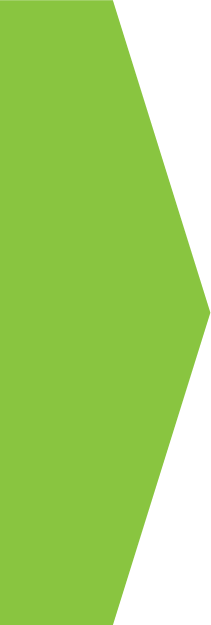 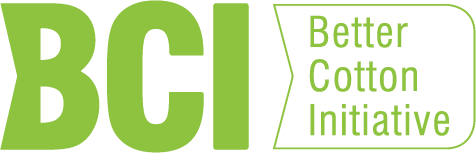 